§10203.  Collection and disposition of money1.  General.  The following money must be paid to the Treasurer of State as undedicated revenue to the General Fund:A.  All fees, fines, penalties and officers' costs and all other money received, collected or recovered by the court or the department under any provisions of this Part except section 10206, subsections 1 and 3; section 10259; section 10353, subsection 3; section 11157; chapter 925, subchapter 3; and chapter 929; and  [PL 2009, c. 146, §1 (AMD).]B.  Any fees, fines and penalties recovered by the court from any prosecution by wardens pursuant to their acting, under section 10353, subsection 3, with the same powers and duties as sheriffs.  [PL 2009, c. 146, §2 (AMD).]C.    [PL 2009, c. 146, §3 (RP).][PL 2009, c. 146, §§1-3 (AMD).]2.  Counties not to pay unpaid officers' fees.  Officers' fees taxed against a respondent, if any, under this Part that are not paid by or recovered from the respondent may not be assumed or paid by the county where the offense was committed.[PL 2003, c. 414, Pt. A, §2 (NEW); PL 2003, c. 614, §9 (AFF).]3.  License and permit fees.  License and permit fees must be collected and expended in accordance with section 10801.[PL 2003, c. 414, Pt. A, §2 (NEW); PL 2003, c. 614, §9 (AFF).]4.  Watercraft.  Money relating to watercraft laws and rules must be collected and expended in accordance with section 10206, subsection 3.[PL 2003, c. 414, Pt. A, §2 (NEW); PL 2003, c. 614, §9 (AFF).]5.  Snowmobiles and trail-grooming equipment.  Money relating to snowmobile and trail-grooming equipment laws and rules must be collected and expended in accordance with section 1893, subsection 3 and section 10206, subsection 2.[PL 2005, c. 93, §1 (AMD).]6.  Failure to pay fine or fee.  A person who receives money for any fine, or part thereof, for a violation of this Part, or any fee for a license or permit issued under the authority of this Part, may not neglect for more than 30 days to pay the money over as provided in this section.A person who violates this subsection commits a Class E crime.[PL 2003, c. 614, §9 (AFF); PL 2003, c. 655, Pt. B, §46 (AMD); PL 2003, c. 655, Pt. B, §422 (AFF).]7.  Department-owned property.  Money received from the sale, lease or rental of department-owned property or products must be deposited into the program account that originally expended funds for that property.[PL 2009, c. 146, §4 (NEW).]SECTION HISTORYPL 2003, c. 414, §A2 (NEW). PL 2003, c. 414, §D7 (AFF). PL 2003, c. 614, §9 (AFF). PL 2003, c. 655, §B46 (AMD). PL 2003, c. 655, §B422 (AFF). PL 2005, c. 93, §1 (AMD). PL 2009, c. 146, §§1-4 (AMD). The State of Maine claims a copyright in its codified statutes. If you intend to republish this material, we require that you include the following disclaimer in your publication:All copyrights and other rights to statutory text are reserved by the State of Maine. The text included in this publication reflects changes made through the First Regular and First Special Session of the 131st Maine Legislature and is current through November 1, 2023
                    . The text is subject to change without notice. It is a version that has not been officially certified by the Secretary of State. Refer to the Maine Revised Statutes Annotated and supplements for certified text.
                The Office of the Revisor of Statutes also requests that you send us one copy of any statutory publication you may produce. Our goal is not to restrict publishing activity, but to keep track of who is publishing what, to identify any needless duplication and to preserve the State's copyright rights.PLEASE NOTE: The Revisor's Office cannot perform research for or provide legal advice or interpretation of Maine law to the public. If you need legal assistance, please contact a qualified attorney.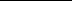 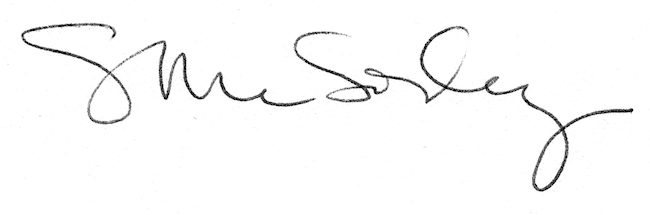 